平成27年４月９日市内４か所における空間放射線量測定結果について（集計版）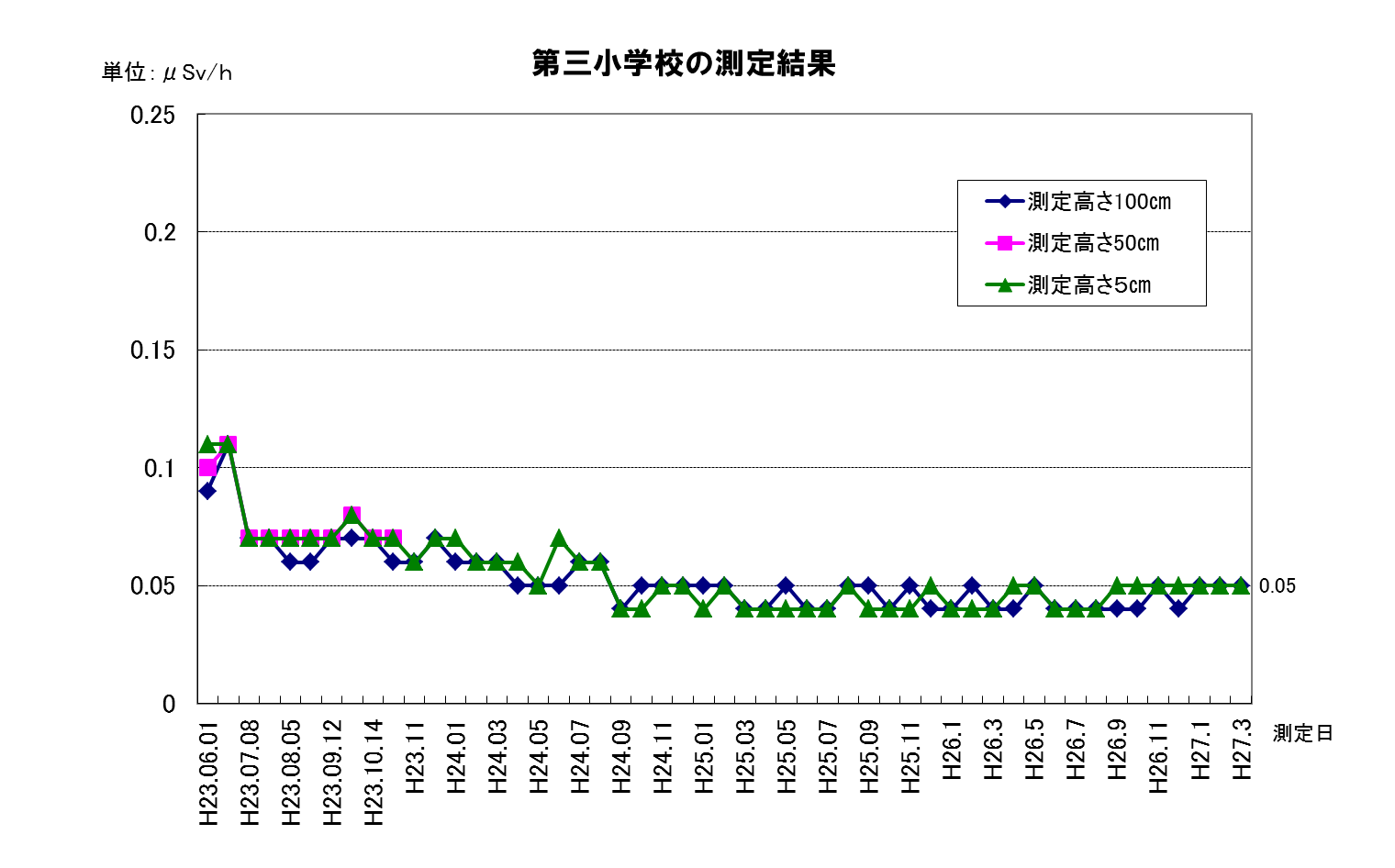 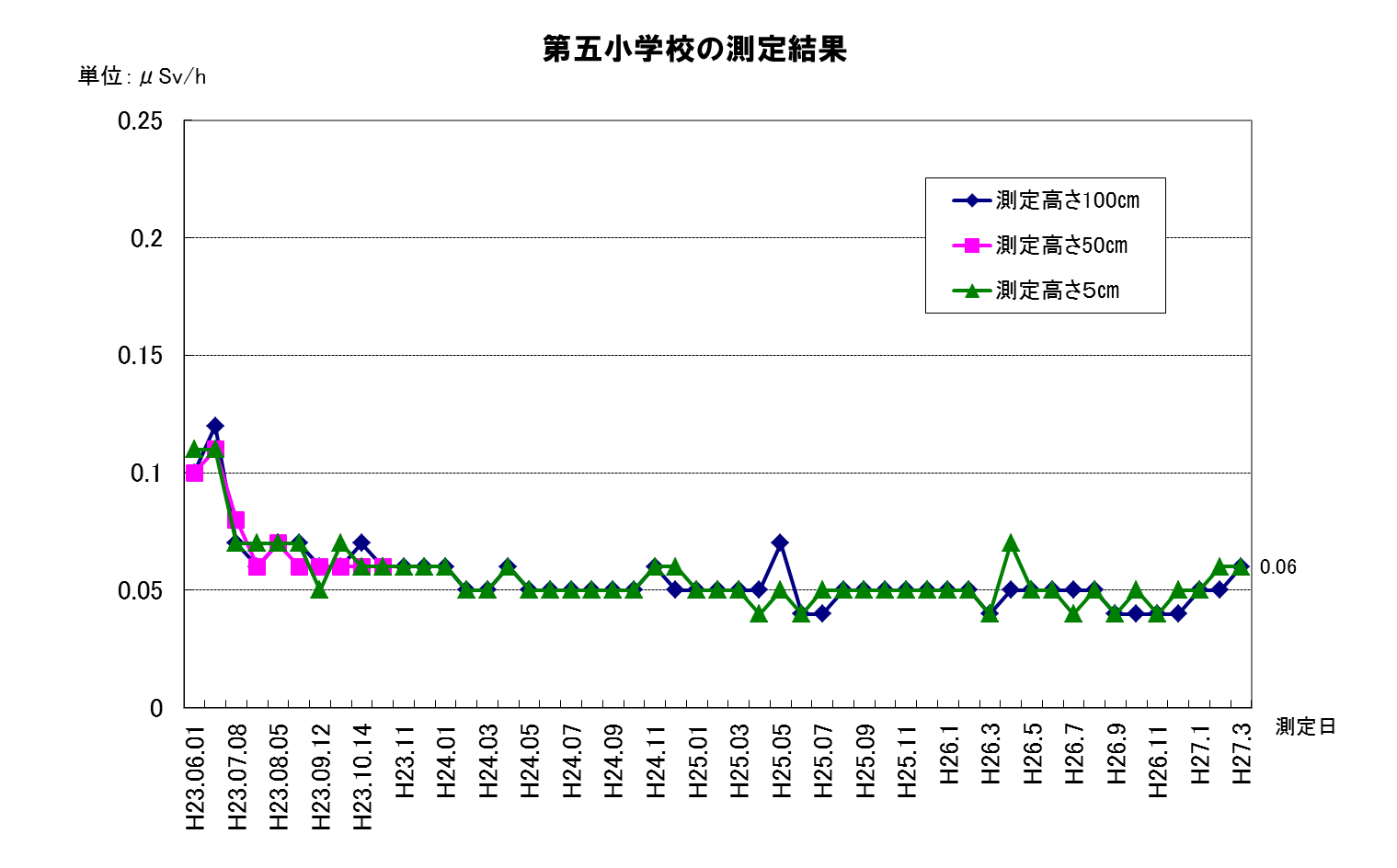 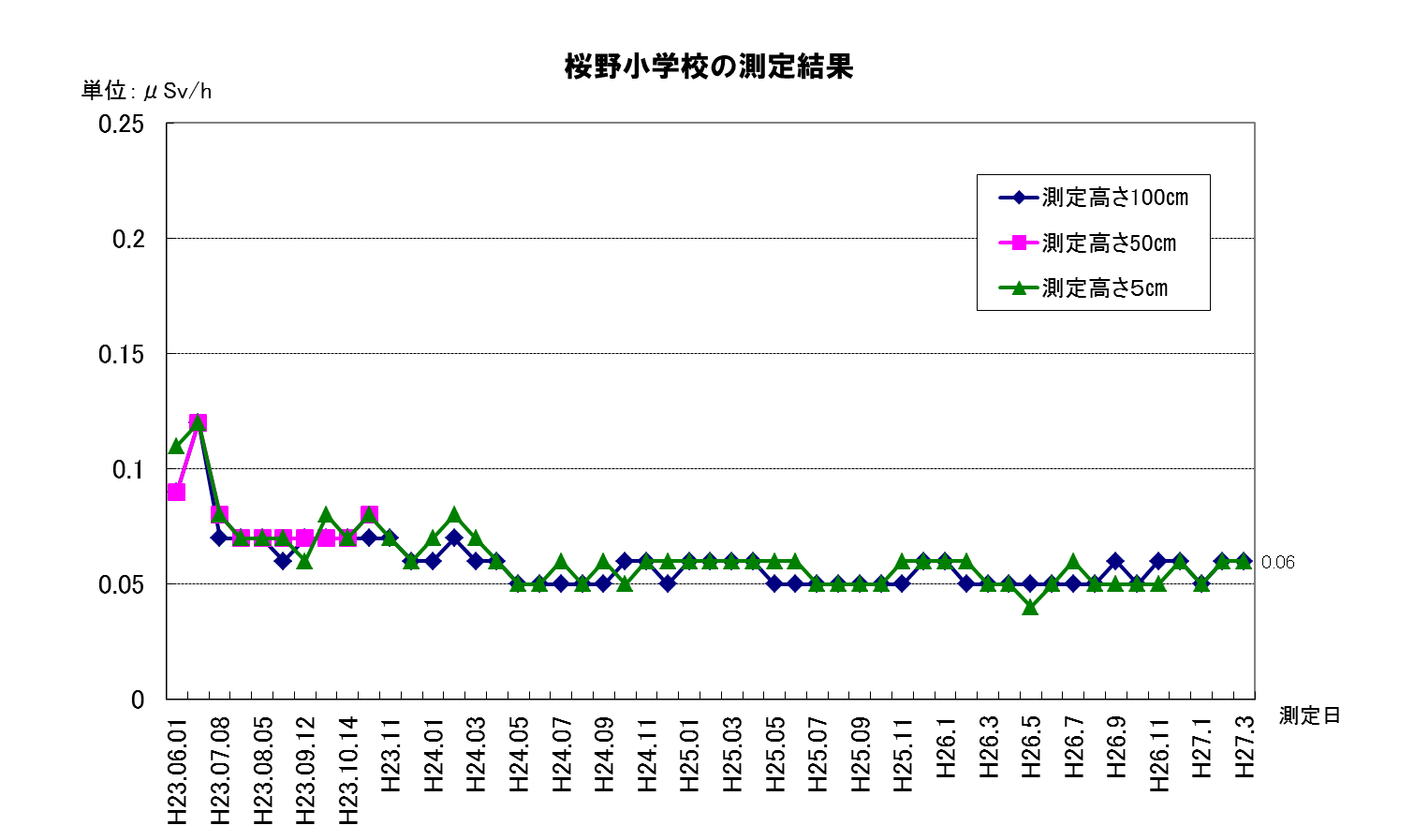 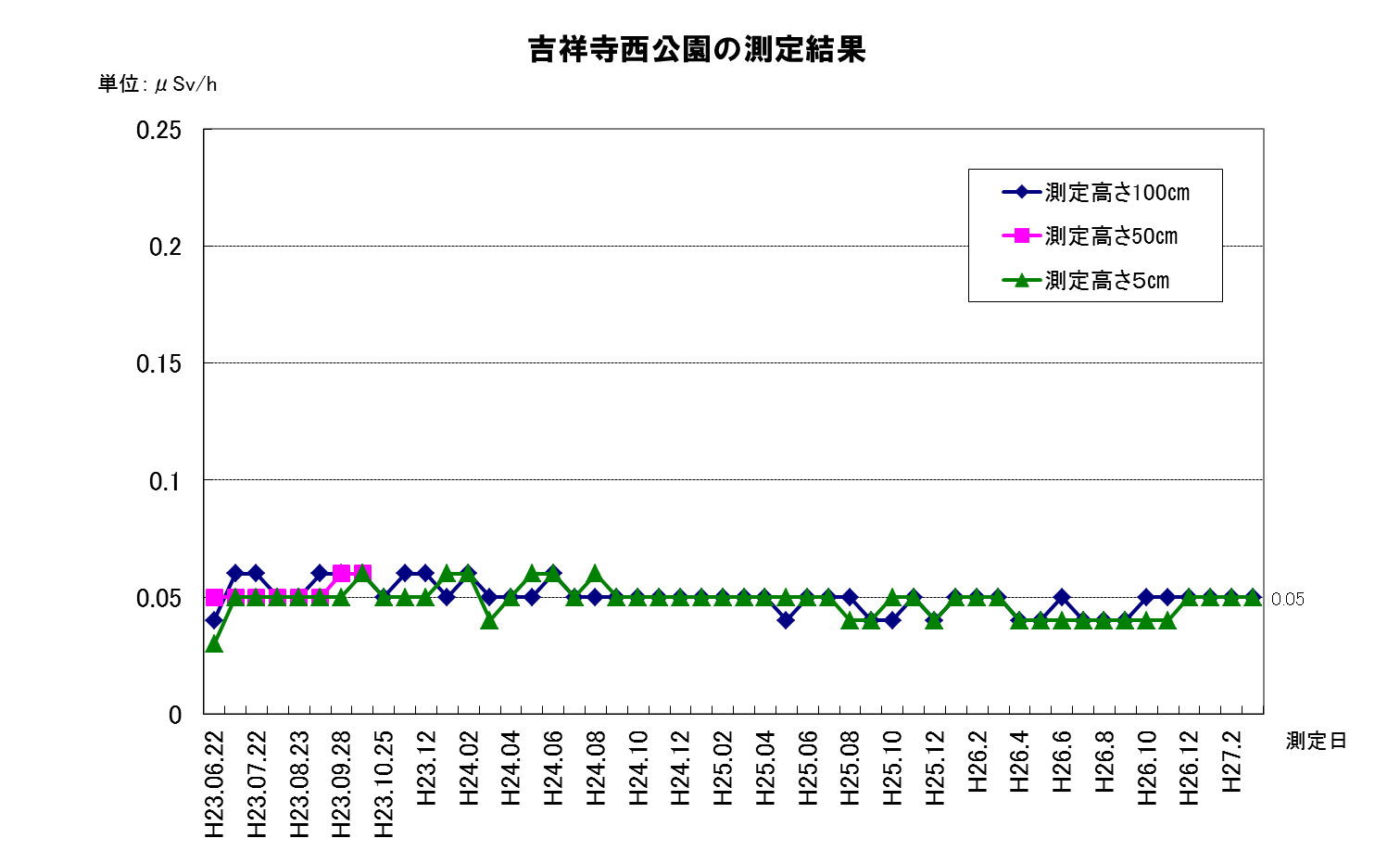 問合せ先：環境政策課保全係　　　　　　電話０４２２－６０－１８４２